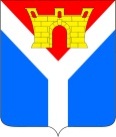 АДМИНИСТРАЦИЯ УСТЬ-ЛАБИНСКОГО ГОРОДСКОГО ПОСЕЛЕНИЯ УСТЬ-ЛАБИНСКОГО РАЙОНАП О С Т А Н О В Л Е Н И Еот 13.10.2023		                                                                                      № 802город Усть-ЛабинскОб утверждении стоимости единицы вида услуги для выполнения муниципального задания на 2024-2026 годыдля муниципального бюджетного учреждения «Город» Усть-Лабинского городского поселения Усть-Лабинского района  В  соответствии  с    Федеральным   законом от   06  октября 2003 г. 
№ 131-ФЗ «Об общих принципах организации местного самоуправления в Российской Федерации», постановлением администрации Усть-Лабинского городского поселения Усть-Лабинского района от 11 сентября 2018 г. №742  «Об утверждении порядка определения нормативных затрат на выполнение работ муниципальным учреждением в сфере благоустройства и содержания дорог, подведомственным Усть-Лабинскому городскому поселению Усть-Лабинского района» п о с т а н о в л я ю:1. Отделу по вопросам жилищно-коммунального хозяйства и благоустройства Усть-Лабинского городского поселения Усть-Лабинского района (Никифоров И. С.) разработать муниципальное задание для муниципального бюджетного учреждения «Город» на 2024 год и плановый период 2025-2026 гг.2. Утвердить стоимость единицы вида услуги для выполнения муниципального задания на 2024 - 2026 годы для муниципального бюджетного учреждения «Город» Усть-Лабинского городского поселения Усть-Лабинского района согласно приложению к настоящему постановлению. 3. Отделу по общим и организационным вопросам администрации
 Усть-Лабинского городского поселения Усть-Лабинского района 
(Владимирова М.А.) разместить настоящее постановление на официальном сайте администрации Усть-Лабинского городского поселения Усть-Лабинского района в информационно-телекоммуникационной сети «Интернет».4. Постановление вступает в силу со дня его подписания. Глава Усть-Лабинского городского поселенияУсть-Лабинского района 					                      Д. Н. СмирновПРИЛОЖЕНИЕУТВЕРЖДЕНАпостановлением администрацииУсть-Лабинского городского поселенияУсть-Лабинского районаот 13.10.2023 г.  № 802СТОИМОСТЬединицы вида услуги для выполнения муниципального задания на 2024 - 2026 годы для муниципального бюджетного учреждения «Город» Усть-Лабинского городского поселения Усть-Лабинского района Начальник отдела по вопросам жилищно-коммунального хозяйства и благоустройства администрации Усть-Лабинского городского поселенияУсть-Лабинского района						       И. С. Никифоров№п/пНаименование услуги (работы)Единица измеренияСтоимость услуги (работы), руб.12341Организация похорон и предоставление связанных с ними услуг. Погребение отдельных категорий граждан без определенного места жительствачел.7 075,372Организация похорон и предоставление связанных с ними услуг. Содержание мест захоронения (подметание)м21,063Организация похорон и предоставление связанных с ними услуг. Содержание мест захоронения (очистка территории от мусора)м20,854Организация похорон и предоставление связанных с ними услуг. Содержание мест захоронения (покос сорной растительности)м25,355Организация похорон и предоставление связанных с ними услуг. Содержание мест захоронения (очистка территории от снега) м21,716Организация похорон и предоставление связанных с ними услуг. Содержание мест захоронения (вырубка поросли)м236,907Услуги по очистке и уборке прочие, не включенные в группировки. Санитарная очистка территорий (контейнерные площадки)т1 128,408Услуги по очистке и уборке прочие, не включенные в группировки. Уборка несанкционированных свалок.т996,109Услуги по очистке и уборке прочие, не включенные в группировки. Уборка городских территорий (сбор бросового мусора)м21,4710Услуги по очистке и уборке прочие, не включенные в группировки. Санитарная очистка территории (сбор и вывоз веток с контейнерных площадок)м3820,7911Услуги по сбору прочих неопасных отходов городского хозяйства, непригодных для повторного использования. Сбор коммунальных отходов посредством контейнеров (озеро, кладбище, ярмарка)м3820,7912Услуги по сбору прочих неопасных отходов городского хозяйства, непригодных для повторного использования. Сбор коммунальных отходов посредством урн (автобусные остановки, детские площадки)т1 266,75